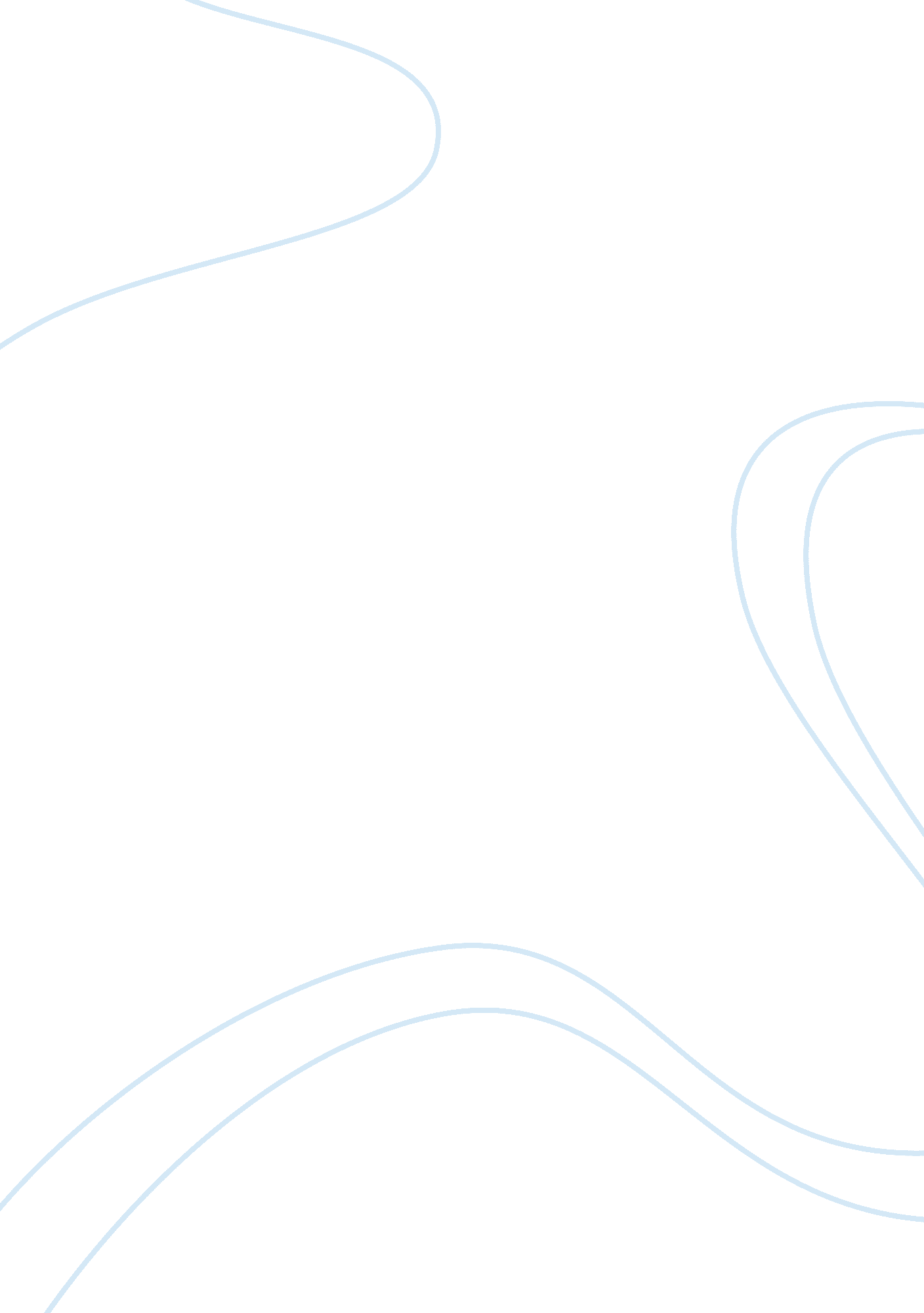 The company structure commerce essay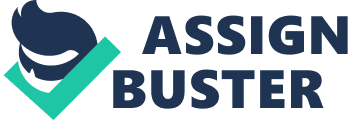 Organizations are a discrepancy of clustered entities. An organisation can be structured in many different ways and manners, depending on their aims and atmosphere. [ elucidation needed ] The construction of an organisation will find the manners in which it operates and performs. Organizational construction allows the uttered allotment of duties for different maps and processes to different entities such as the subdivision, section, workgroup and single. Persons in an organisational construction are usually hired under time-limited work contracts or work orders, or under lasting employment contracts or plan orders. Matrix administrations are complex and are adopted by big planetary administrations merely because of the sheer comprehensiveness of their operations. Matrix structures can enable such administrations to accomplish a step of uniformity of pattern. Matrix administrations serve small intent in little organisations where jobs can be solved by traversing the corridor and holding a word with a co-worker. Matrix construction is amongst the purest of organisational constructions, a simple lattice emulating order and regularity demonstrated in nature. Weak/Functional Matrix: A undertaking director with merely limited authorization is assigned to supervise the cross- functional facets of the undertaking. The functional directors maintain control over their resources and undertaking countries. Balanced/Functional Matrix: A undertaking director is assigned to supervise the undertaking. Power is shared every bit between the undertaking director and the functional directors. It brings the best facets of functional and projectized organisations. However, this is the most hard system to keep as the sharing power is delicate proposition. Strong/Project Matrix: A undertaking director is chiefly responsible for the undertaking. Functional directors provide proficient expertness and assign resources as needed. Matrix administrations are utile for: a-A? Enforcing corporate criterions Prevents disparate criterions and working patterns from being adopted. Ensures consistence and criterions in countries such as accounting, IT, wellness and safety, every bit good as countries such as commands, gross revenues proposals, gross revenues presentations, etc. a-A? Co-ordinating across distributed units Essential for planetary corporations necessitating a step of cardinal co-ordination across geographically distributed operations, e. g. with nomadic squads, practical squads dispersed all over the universe, etc. a-A? Serving Global Customers Global range together with consistence and quality can be achieved with matrix constructions. This sets to increase the value of the planetary trade name. For illustration, a planetary client may bespeak that the gross revenues developing your administration delivered to its US office must be precisely reproduced for its sales representative in China. Organization Culture Organizational civilization is an thought in the field of Organizational surveies and direction which describes the psychological science, attitudes, experiences, beliefs and values ( personal and cultural values ) of an organisation. It has been defined as `` the specific aggregation of values and norms that are shared by people and groups in an organisation and that control the manner they interact with each other and with stakeholders outside the organisation Four Basic Culture Today executives choosing the most appropriate signifier of civilization, see four basic civilizations: Control Culture A civilization that is invariably in chase of operational excellence. It imposes a planning subject and values the power and security gained from accomplishing planned results. Indeed its strength is in put to deathing programs expeditiously and to high-quality over frequently large-scale operations. Leadership in control civilizations is a map of authorization, and determination devising is tied closely to title and function in the organizational. Such administrations tend to be more hierarchal in construction. Collaboration Culture Topographic points a high value on coaction non merely internally, but with its clients and spouses. It emphasises the power of teamwork. By coaction it seeks to be closely in 'touch and in melody ' with the client and the market at big. HP-Compaq would see itself to be in this category. Leadership in a coaction civilization is role-based, non individual or title-based, and authorization is situational ( dependent on the peculiar client battle, undertaking etc ) . The natural organizational construction of a coaction civilization is cross-functional squads aligned to market chances. Competence Culture A civilization that is in chase of leading ( in products/services ) at any cost. It cherishes achievement. Business worlds ( e. g. attachment to budget and time-scale, net income borders etc ) are frequently compromised in the chase of accomplishment. Leadership is a map of incontrovertible expertness and a proved ability to put to death. Expertness is the footing of legitimacy, non occupation rubric. Cultivation civilization: Frequently associated with start-ups and entrepreneurial administrations in advanced administrations. Honor the creative single, and recruits persons for glare. Leadership is by personal appeal. Many of the Silicon Valley enterprisers and laminitiss of dot. coms are of this civilization. Like the coaction civilization, cultivation civilization topographic points people first - but as persons instead than as squads. Leadership can be as extremely magnetic leaders who inspire and mobilise the military personnels, or as unseeable decision makers. Which Cultures that Hilton choose to keep? ? Why? Hofstede 's theoretical account of civilization The Dutch psychologist Hofstede ( 1980 ) , carried out research affecting 116, 000 employees of IBM ( the elephantine multinational ) to understand differences between a figure of concern civilizations. The findings are pertinent non merely because of the graduated table of planetary concern environment but besides because of the emerging economic order and the expected influence of Asiatic civilization. Hofstede concluded that there are five dimensions to the differences between national civilizations: Low vs. high power distance - This dimension measures how much the less powerful members of establishments and organisations expect and accept that power is distributed unevenly. In civilizations with low power distance ( e. g. Ireland, Austria, Australia, Denmark, New Zealand ) , people expect and accept power dealingss that are more advisory or democratic. Peoples relate to one another more as peers irrespective of formal places. Subordinates are more comfy with and demand the right to lend to and review the determinations of those in power. In civilizations with high power distance ( e. g. Malaysia ) , the less powerful accept power dealingss that are bossy or paternalistic. Subordinates acknowledge the power of others based on their formal, hierarchal places. Therefore, Low vs. High Power Distance does non mensurate or try to mensurate a civilization 's aim, `` existent '' power distribution, but instead the manner people perceive power differences. Individualism vs. Bolshevism - This dimension measures how much members of the civilization define themselves apart from their group ranks. In individualist civilizations, people are expected to develop and expose their single personalities and to take their ain associations. In leftist civilizations, people are defined and move largely as a member of a long-run group, such as the household, a spiritual group, an age cohort, a town, or a profession, among others. Masculinity vs. muliebrity - This dimension measures the value placed on traditionally male or female values ( as understood in most Western civilizations ) . In alleged 'masculine ' civilizations, people value fight, assertiveness, aspiration, and the accretion of wealth and material ownerships. In alleged 'feminine ' civilizations, people value relationships and quality of life. This dimension is frequently renamed by users of Hofstede 's work, e. g. to Quantity of Life vs. Quality of Life. Another reading of the same dimension holds that in 'M ' civilizations, the differences between gender functions are more dramatic and less unstable than in 'F ' civilizations Low vs. high uncertainness turning away - This dimension measures how much members of a society effort to get by with anxiousness by minimising uncertainness. In civilizations with high uncertainness turning away, people prefer expressed regulations ( e. g. about faith and nutrient ) and officially structured activities, and employees tend to stay longer with their present employer. In civilizations with low uncertainness turning away, people prefer inexplicit or flexible regulations or guidelines and informal activities. Employees tend to alter employers more often. Michael Harris Bond and his confederates later found a 5th dimension which was ab initio called Confucian dynamism. Hofstede subsequently incorporated this into his model as: Long vs. short term orientation - This dimension describes a society 's `` clip skyline, '' or the importance attached to the hereafter versus the past and present. In long term oriented societies, people value actions and attitudes that affect the hereafter: persistence/perseverance, thrift, and shame. In short term oriented societies, people value actions and attitudes that are affected by the yesteryear or the present: normative statements, immediate stableness, protecting one 's ain face, regard for tradition, and reciprocation of salutations, favours, and gifts. What strategies that Hilton follow when merged with stakis in order to back up civilization integrating. Why they merged. Kurt Lewin Change Management Model Kurt Lewin proposed a three phase theory of alteration normally referred to as Unfreeze, Change, Freeze ( or Refreeze ) . It is possible to take these phases to quite complicated degrees but I do n't believe this is necessary to be able to work with the theory. But be cognizant that the theory has been criticised for being excessively simplistic. Phase 1: Unfreezing The Unfreezing phase is likely one of the more of import phases to understand in the universe of alteration we live in today. This phase is about acquiring ready to alter. It involves acquiring to a point of understanding that alteration is necessary, and acquiring ready to travel off from our current comfort zone. This first phase is about fixing ourselves, or others, before the alteration ( and ideally making a state of affairs in which we want the alteration ) . The more we feel that alteration is necessary, the more pressing it is, the more motivated we are to do the alteration. Right? Yes, of class! If you understand cunctation ( like I do! ) so you 'd recognize that the closer the deadline, the more likely you are to snarl into action and really acquire the occupation started! With the deadline comes some kind of wages or penalty linked to the occupation. If there 's no deadline, so the impulse to alter is lower than the demand to alter. There 's much lower motive to do a alteration and acquire on with it. Unfreezing and acquiring motivated for the alteration is all about weighing up the 'pro 's ' and 'con 's ' and make up one's minding if the 'pro 's ' outnumber the 'con 's ' before you take any action. This is the footing of what Kurt Lewin called the Force Field Analysis. Force Field Analysis is a fancy manner of stating that there are tonss of different factors ( forces ) for and against doing alteration that we need to be cognizant of ( analysis ) . If the factors for alteration outweigh the factors against alteration we 'll do the alteration. If non, so there 's low motive to alter - and if we feel pushed to alter we 're likely to acquire crabbed and excavation in our heels. This first 'Unfreezing ' phase involves traveling ourselves, or a section, or an full concern towards motive for alteration. The Kurt Lewin Force Field Analysis is a utile manner to understand this procedure and there are plentifulness of thoughts of how this can be done. Phase 2: Change - or Passage Kurt Lewin was cognizant that alteration is non an event, but instead a procedure. He called that procedure a passage. Passage is the interior motion or journey we make in reaction to a alteration. This 2nd phase occurs as we make the alterations that are needed. Peoples are 'unfrozen ' and traveling towards a new manner of being. That said this phase is frequently the hardest as people are diffident or even fearful. Imagine bungey jumping or jump. You may hold convinced yourself that there is a great benefit for you to do the leap, but now you find yourself on the border looking down. Chilling material! But when you do it you may larn a batch about yourself. This is non an easy clip as people are larning about the alterations and demand to be given clip to understand and work with them. Support is truly of import here and can be in the signifier of preparation, coaching, and anticipating errors as portion of the procedure. Using function theoretical accounts and leting people to develop their ain solutions besides help to do the alterations. It 's besides truly utile to maintain pass oning a clear image of the coveted alteration and the benefits to people so they do n't lose sight of where they are heading. Phase 3: Freeze ( or Refreezing ) Kurt Lewin refers to this phase as stop deading although a batch of people refer to it as 'refreezing ' . As the name suggests this phase is about set uping stableness one time the alterations have been made. The alterations are accepted and go the new norm. Peoples form new relationships and go comfy with their modus operandis. This can take clip. It 's frequently at this point that people laugh and state me that practically there is ne'er clip for this 'freezing ' phase. And it 's merely this that 's drawn unfavorable judgment to the Kurt Lewin theoretical account. In todays universe of alteration the following new alteration could go on in hebdomads or less. There is merely no clip to settle into comfy modus operandis. This rigidness of stop deading does non suit with modern believing about alteration being a uninterrupted, sometimes helter-skelter procedure in which great flexibleness is demanded. So popular idea has moved off from the construct of stop deading. Alternatively, we should believe about this concluding phase as being more flexible, something like a milk shake or soft serv ice cream, in the current favorite spirit, instead than a stiff frozen block. This manner 'Unfreezing ' for the following alteration might be easier. 